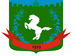 Томская область Томский районМуниципальное образование «Зональненское сельское поселение»ИНФОРМАЦИОННЫЙ БЮЛЛЕТЕНЬПериодическое официальное печатное издание, предназначенное для опубликованияправовых актов органов местного самоуправления Зональненского сельского поселенияи иной официальной информации                                                                                                                         Издается с 2005г.  п. Зональная Станция                                                                         	              № 62 от 06.07.2021ТОМСКАЯ ОБЛАСТЬТОМСКИЙ РАЙОНАДМИНИСТРАЦИЯ ЗОНАЛЬНЕНСКОГО СЕЛЬСКОГО ПОСЕЛЕНИЯП О С Т А Н О В Л Е Н И Е«06» июля 2021 г.                  				         				  № 193О внесении изменений в Постановление Администрации Зональненского сельского поселения от 01.03.2021 г. № 33/1 "Об утверждении Административного регламента предоставления муниципальной услуги «Выдача порубочного билета на выполнение работ по вырубке (сносу) зеленых насаждений, подрезке зеленых насаждений и решения о пересадке зеленых насаждений на территории муниципального образования «Зональненское сельское поселение» В соответствии с Федеральным законом № 131-ФЗ от 06 октября 2003 г. «Об общих принципах организации местного самоуправления Российской Федерации», Федеральным законом от 10 января 2002 № 7-ФЗ «Об охране окружающей среды», Федеральным законом от 27 июля 2010 года № 210-ФЗ «Об организации предоставления государственных и муниципальных услуг», Закон Томской области от 11.11.2008 N 222-ОЗ "Об охране озелененных территорий Томской области", Уставом муниципального образования «Зональненское сельское поселение», в рамках самоконтроля, с целью совершенствования муниципальной правовой базы,ПОСТАНОВЛЯЮ:1. Внести изменение в Постановление Администрации Зональненского сельского поселения от 01.03.2021 г. № 33/1 "Об утверждении Административного регламента предоставления муниципальной услуги «Выдача порубочного билета на выполнение работ по вырубке (сносу) зеленых насаждений, подрезке зеленых насаждений и решения о пересадке зеленых насаждений на территории муниципального образования  «Зональненское сельское поселение» (далее –Постановление):1.1. В наименовании Постановления, также пункте 5 Постановления заменить слова «Выдача порубочного билета на выполнение работ по вырубке (сносу) зеленых насаждений, подрезке зеленых насаждений и решения о пересадке зеленых насаждений» на слова «Выдача разрешений на подрезку, вырубку (снос), посадку зеленых насаждений»2. Внести изменения в приложение к Постановлению:2.1 Изложить подпункт 1 пункта 2.3 приложения в следующей редакции: «о выдаче разрешения (ордера) на подрезку, вырубку (снос), посадку зеленых насаждений»2.2. Изложить подпункт 4 пункта 3.2 приложения в следующей редакции: «Изготовление постановления «О сносе зеленых насаждений на территории Зональненского сельского поселения», а также оформление, регистрация и выдача заявителю ордера на выполнение работ по вырубке (сносу) зеленых насаждений на территории муниципального образования «Зональненское сельское поселение».2.3. В пункте 3.14 приложения слова «выдача заявителю разрешения» заменить на слова «выдача заявителю ордера».2.4. Пункт 3.18 приложения исключить.2.5. В пункте 3.19 приложения после слов «компенсационное озеленение производится» добавить слова «в соответствии с соглашением о взаимных обязательствах о проведении компенсационного озеленения».2.6. В пункте 3.23 приложения слово «разрешение» заменить на слово «ордер». Слова «приложение № 5 к настоящему Административному регламенту» исключить.2.7. Пункт 3.24 приложения исключить.2.8. Приложение 5 к регламенту исключить.3. Настоящее Постановление вступает в силу с момента его подписания. 4. Настоящее постановление подлежит публикации в информационном бюллетене и размещению на официальном сайте МО «Зональненское сельское поселение» в сети Интернет  http://www.admzsp.ru5. Контроль за исполнением настоящего Постановления оставляю за собой.Глава Зональненского сельского поселения(Глава Администрации)                                                                              Е.А.Коновалова